1 слайдКонспект занятия по аппликации в подготовительной группе«Полёт на Луну» 2 слайдПрограммное содержание:- Учить передавать форму ракеты, применяя прием вырезывания из бумаги, сложенной вдвое, чтобы правая и левая стороны изображения получились одинаковыми; - Располагать ракету на листе так, чтобы было понятно, куда она летит. - Закреплять умение дополнять картинку подходящими по смыслу предметами. - Расширить и уточнить знания детей о космосе. - Развивать чувство композиции, воображение.Методы и приемы:  -Технические средства: презентация с использованием оборудования мультимедиа;- Словесные методы: беседа, вопросы, уточнения, художественное слово, загадки.Материалы к занятию Демонстрационный:Компьютерная презентация «Полет на Луну»Раздаточный: Ножницы, Темные или цветные листы картона для фона набор цветной бумаги,Клеёнки, Клей-карандаш или ПВА,Кисточки для клеяСалфетки, Простые карандаши.Ход занятияОрганизационный момент. Воспитатель:  Дружно за руки возьмёмся,И друг другу улыбнёмся.Подарите друг другу улыбки,И пожмите руки.Основная частьВоспитатель:  Как хорошо когда рядом друг. С ним веселее и интереснее. Ребята, я знаю, что вы любите путешествовать. Но у нас сегодня будет необычное путешествие. 3 слайдОтгадайте загадки.Среди поля голубого – Яркий блеск огня большого,Не спеша огонь тот ходит,Землю-матушку обходит,Светит весело в оконце,           Ну, конечно, это … Солнце4 слайдНочью с Солнцем я меняюсьИ на небе зажигаюсь.Сыплю мягкими лучами,Словно серебром.Полной быть могу ночами,А могу серпом …. ЛунаВоспитатель: Ребята, вы догадались, куда мы сегодня отправимся в путешествие?Дети: Да. Мы отправимся путешествовать в Космос.5 слайдВоспитатель: Наша страна 12 апреля будет отмечать праздник День Космонавтики. В 1961 году был произведен первый запуск ракеты с человеком на борту в Космос. Кто знает, как звали этого космонавта?Дети: Первым космонавтом был Юрий Гагарин.Воспитатель: Послушайте стихотворение.Дома за книжкой И в детском садуМечтают мальчишки,Мечтают девчонкиЛететь на Луну.Упорно мечтают они о ЛунеИ даже летают…,Но только во сне.6 слайдВоспитатель: Ребята, на протяжении многих веков людей манил космос своими тайнами и загадками. Для путешествий к далёким планетам люди научились строить космические корабли. Сегодня мы представим себя космонавтами. Вы готовы?Дети: Да, готовы.Воспитатель: Как вы думаете, каким должен быть космонавт?Дети: Космонавт должен быть: сильным, здоровым, трудолюбивым,  знающим, мужественным, смелым, выносливым и т.д.Воспитатель: Молодцы. Сейчас отгадайте загадку, и вы узнаете, на чем мы отправимся в путь.Крыльев нет у этой птицыНо нельзя не подивиться:Лишь распустит птица хвостИ поднимется до звезд. (Ракета)Воспитатель: Перед полётом надо сделать небольшую разминку.8 слайдФизкультминутка «Ракета»Раз-два, стоит ракета.  (поднять руки вверх)Три-четыре, скоро взлёт (развести руки в стороны)Чтобы долететь до солнца (круг руками)Космонавтом нужен год. (руки положить на щеки, покачать головой)Но дорогой нам не страшно (руки в стороны, наклоны вправо-влево)Каждый ведь из нас атлет (сгибать руки в локтях)Пролетая над землею (развести руки в стороны)Ей передадим привет (поднять руки вверх и помахать)9 слайдВоспитатель: Наша ракета поднялась на нужную высоту, сейчас отделится последняя её ступень и космический корабль полетит уже самостоятельно. Он становится спутником Земли.10 слайдВоспитатель: Ребята, у нас есть уникальная возможность посмотреть в иллюминатор и увидеть космическое пространство. Космонавты, будьте внимательны, ведём наблюдение за космическими объектами и телами. Что вы видите? Дети: (дети перечисляют то, что видят на слайде). Очень красиво и необычно.Воспитатель: Ну, а пока мы с вами находимся в космическом пространстве, я предлагаю вам увиденное запечатлеть на память и по возвращению из космического путешествия рассказать своим друзьям. Вам предоставляется возможность каждому придумать космическое пространство, а это значит, что работы у вас должны получиться самые разнообразные. У космонавтов всегда имеются точные указания и инструкции, вот и вам волшебный экран предлагает с ними познакомиться.11, 12, 13  слайдыАнализ образцовРассматривание образцов и технологических карт к ним.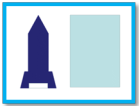 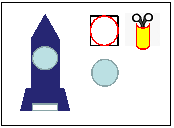 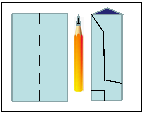 Воспитатель: -  проговаривание техники безопасности при работе с ножницам- вырезать космическую ракету по самостоятельно нарисованному контуру из бумаги, сложенной вдвое; - дополнять ракету другими элементами (иллюминатор, сопло, крылья);-  вспомнить технику обрывной аппликации для фактурного изображения поверхности планета Земля;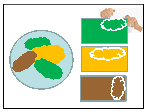 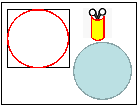 - складывать полоски в несколько раз для получения одинаковых деталей (звёзды, кометы);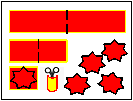 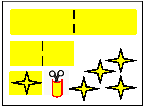 - использование техники обрывной аппликации для фактурного изображения огня, пламени;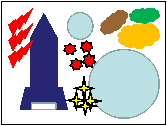 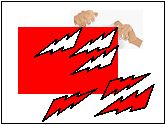 Последовательность выкладывания деталей на готовую основу тёмного цвета: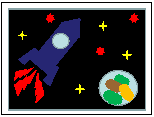 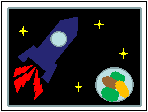 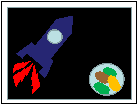 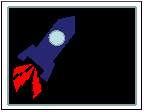 - повторить правила аккуратного наклеивания деталей на основу. Использование клеёнки, салфетки.Самостоятельная деятельностьДети садятся за столы, проверяют своё рабочее место, приступают к выполнению работ: подбирают бумагу для ракет, звёзд, планет, а также для дополнительного украшения космической композиции.вырезают космическую ракету по самостоятельно нарисованному контуру из бумаги, сложенной вдвое;дополняют ракету другими элементами (иллюминатор, сопло, крылья)складывают полоски в несколько раз для получения одинаковых деталей (звёзды, кометы)В процессе работы воспитатель обращает внимание на алгоритм изготовления работы (схема), задает наводящие вопросы, если дети затрудняются в оформлении:– Как ты думаешь, какой формы может быть ракета? звёзды?
– Куда нужно прикрепить иллюминатор? сопло?
– Что можно использовать для изготовления планет? ...Также воспитатель обращает внимание на технику безопасности и на осанку детей во время работы.VI. ИтогВоспитатель: Ребята, нам пришла пора возвращаться в детский сад. - Какую работу выполняли? (выполняли аппликацию).– На каком этапе вам было интересно работать?– Испытывали ли Вы затруднения в процессе работы?– Спасибо вам за замечательное космическое путешествие.14 слайд14 слайд